
UNIWERSYTET KAZIMIERZA WIELKIEGO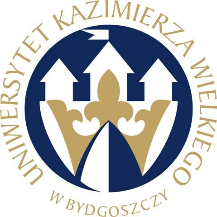 W BYDGOSZCZYul. Chodkiewicza 30, 85 – 064 Bydgoszcz, tel. 052 341 91 00 fax. 052 360 82 06NIP 5542647568 REGON 340057695www.ukw.edu.plUKW/DZP-281-D-10/2023					            Bydgoszcz, dn. 23.03.2023 r.dot. postępowania prowadzonego w trybie podstawowym bez negocjacji na: Sukcesywną dostawę artykułów biurowychMODYFIKACJA TREŚCI SWZ	Działając na podstawie art. 286 ust. 1 ustawy Prawo zamówień publicznych (Dz. U. z 2022 r. poz. 1710) Zamawiający dokonuje modyfikacji treści SWZ w zakresie podmiotowych środków dowodowych:W Dziale VIII PODMIOTOWE ŚRODKI DOWODOWE: OŚWIADCZENIA I DOKUMENTY, JAKIE ZOBOWIĄZANI SĄ DOSTARCZYĆ WYKONAWCY W CELU POTWIERDZENIA SPEŁNIANIA WARUNKÓW UDZIAŁU W POSTĘPOWANIU ORAZ WYKAZANIA BRAKU PODSTAW WYKLUCZENIA zostaje dodany punkt następującej treści:4. Podmiotowe środki dowodowe wymagane od Wykonawcy:    a) Odpis lub informacja z Krajowego Rejestru Sądowego lub z Centralnej Ewidencji i Informacji o Działalności Gospodarczej, w zakresie art. 109 ust. 1 pkt 4 ustawy, sporządzonych nie wcześniej niż 3 miesiące przed jej złożeniem, jeżeli odrębne przepisy wymagają wpisu do rejestru lub ewidencji;Ponadto, działając na podstawie art. 286 ust. 3 ustawy Prawo zamówień publicznych (Dz. U. z 2022 r. poz. 1710) Zamawiający dokonuje modyfikacji treści SWZ w zakresie przesunięcia  terminu  składania i otwarcia ofert oraz terminu związania ofertą. W związku z powyższą modyfikacją zmianie ulegają następujące punkty SWZ:1) Rozdział XVI pkt. 3 otrzymuje brzmienie: 1. Wykonawca będzie związany ofertą przez okres 30 dni, tj. do dnia 25.04.2023 r. Bieg terminu związania ofertą rozpoczyna się wraz z upływem terminu składania ofert.2) Rozdział XVII pkt. 1 i 3 otrzymuje brzmienie:1. Ofertę należy złożyć poprzez Platformę do dnia 27.03.2023r. do godziny 11:00.3. Otwarcie ofert nastąpi w dniu 27.03.2023 r. o godzinie 11:05.  Zmodyfikowana treść SWZ stanowi załącznik do niniejszego pisma.Kanclerz UKWmgr Renata Malak